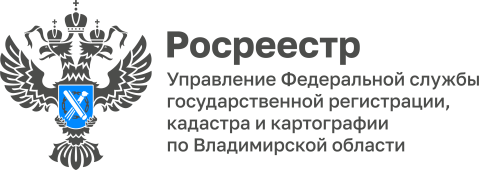 ПРЕСС-РЕЛИЗУправление Росреестра по Владимирской области информирует о развитии сети дифференциальных геодезических станцийна территории областиСети дифференциальных геодезических станций обеспечивают непрерывный прием навигационных сигналов глобальных спутниковых навигационных систем, их обработку и передачу значений корректирующих поправок потребителям.Паспортом федерального проекта «Национальная система пространственных данных» предусмотрены мероприятия по созданию федеральной сети дифференциальных геодезических станций на всю территорию нашей страны.На портале ППК «Роскадастр» размещена информация о наличии на территории Владимирской области 29 пунктов сетей дифференциальных геодезических станций, создателями которых являются ООО «ЕФТ СЕРВИС» (7 станций), АО «Ростехинвентаризация - Федеральное БТИ» (3 станции), ООО «ПРИН» (3 станции), ООО «Гексагон» (2 станции), ООО "ГЕОСТРОЙИЗЫСКАНИЯ" (6 станций), Правительство Владимирской области.Спутниковая опорная межевая сеть Владимирской области, правообладателем которой является Правительство Владимирской области, состоящая из 8 станций слежения, приема и обработки сигналов, интегрирована в федеральную сеть дифференциальных геодезических станций. Отчет о создании Спутниковой опорной межевой сети Владимирской области передан на хранение в Федеральный фонд пространственных данных, Значения координат дифференциальных геодезических станций данной сети определены в местной системе координат Владимирской области МСК-33.Между фондодержателем и  правообладателем заключено соглашение о сотрудничестве.Интересующую информацию о дифференциальных геодезических станциях, расположенных на территории Владимирской области, заинтересованные лица могут получить, обратившись в Федеральный фонд пространственных данных.«Развитие сетей дифференциальных геодезических станций имеет большое значение для органов власти, местного самоуправления, правообладателей объектов недвижимости и особенно для специалистов, осуществляющих геодезические, кадастровые и землеустроительные работы», - отмечает преподаватель Владимирского политехнического колледжа, заслуженный инженер-землеустроитель Российской Федерации Владимир Трофимович Будников.Материал подготовлен Управлением Росреестра по Владимирской областиКонтакты для СМИУправление Росреестра по Владимирской областиг. Владимир, ул. Офицерская, д. 33-аОтдел организации, мониторинга и контроля(4922) 45-08-29(4922) 45-08-26